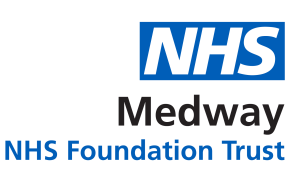 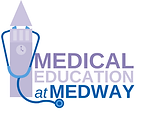 Medway NHS Foundation Trust Inductions 2024Medway NHS Foundation Trust Inductions 2024Medway NHS Foundation Trust Inductions 2024DateVenue & Type SpecialityWednesday 07 February 2024Medical Education Centre - TBCCST, Anaesthetics / ICU, ACCSMonday 04 March 2024Medical Education Centre - TBCPaediatrics ST3Wednesday 03 April 2024Medical Education Centre - TBCW/C Monday 29 July 2024 (TBC)Medical Education Centre - TBCFY1Wednesday 07 August 2024Medical Education Centre - TBCAll Specialities – FY2s, GPSTs, Cores & HighersMonday 02 September 2024Medical Education Centre - TBCPaediatrics & Gastroenterology ST3Wednesday 02 October 2024Medical Education Centre - TBCAll Specialities ST3+AbbreviationsAbbreviationsAbbreviationsFY1: Foundation Year 1FY2: Foundation Year 2GPST: General practice Speciality TraineeST: Speciality TraineeACCS: Acute Common Stem TraineeIMT: Internal Medical TraineeCST: Core Surgical Trainee